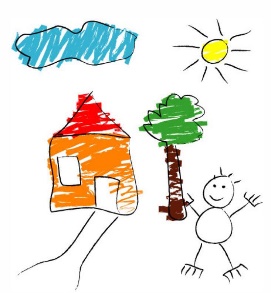 June 2021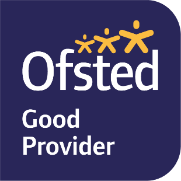 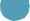 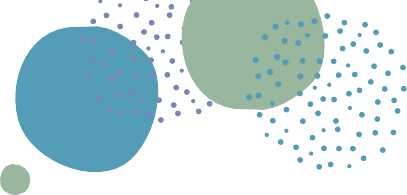 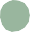 NEWSLETTERBrant Broughton Pre-school“Listening to the child’s voice” ContactGood Afternoon ParentsWow we cannot believe we are in week 3 alreadyIn September we will changing our curriculum, we will be still ‘in the moment planning’ giving children the opportunity to learn here and now. We will also be changing to online Learning journeys with TAPESTRY, which is an online company where we can add observations, photos, development records and day to day learning for your child, we will have the paper learning journals for artwork and wow moments from September, this will capture your child’s skills and creativeness. We will be sending out a letter to explain all and how the EYFS reform will change giving the staff more time with the children and have less paperwork, we will be giving all details over the next couple of weeks and issuing you with log in details.We are very excited to hold a parent’s afternoon and evening at the end of September face to face, we will be available for 10 minute slots to talk about your child’s progress. We will be keeping everyone safe with ventilation in the preschool and 2 metres apart, you do not need to wear a face covering unless you want too. Other siblings are allowed and will be supervised in our enclosed garden.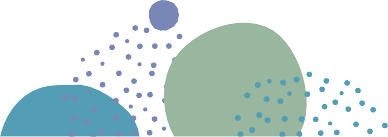 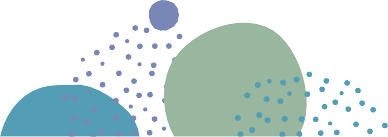 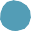 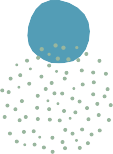 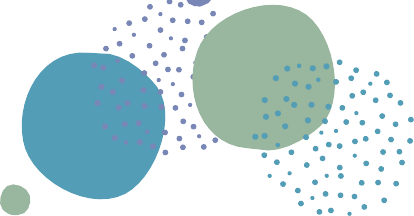 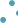 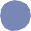 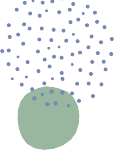 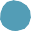 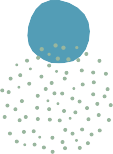 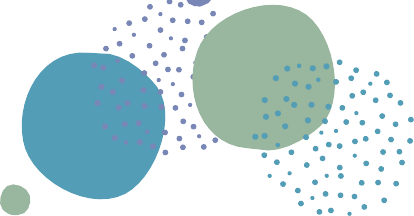 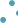 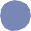 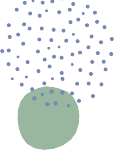 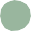 If you would like to book in extra sessions, breakfast club or after school club or days for September please could you let us know.We do not offer adhoc and children need to be booked in, some occasions we may not be able to accommodate due to the high numbers. If you are booked in for breakfast club at 7.45am or 8.00am please could you let us know if you are attending or going to be late as staff only come in if we have children booked in.If you have younger children who may require a place from September, please ask for an ’application to join’ form.Any details regarding child absences, extra days, funding or general items about your child please could you email:brantbroughtonpreschool@googlemail.com We will respond to your emails from 7.00am to 6.00pm Monday to Friday, any emails at weekends or after hours will be answered the following day, thank you.Please could we ask you do not contact staff through their personal face book, thank youYour child has a key person and all staff have email addresses for you to contact regarding your child’s development. Staff will email any baseline assessments, 2-year educational assessment or unique reports. All details below of staff’s email addresses. manager@brantbroughtonpreschool.org.uk    - Sallydeputymgr@brantbroughtonpreschool.org.uk     - Michelle practitioner1@brantbroughtonpreschool.org.uk   - Emily  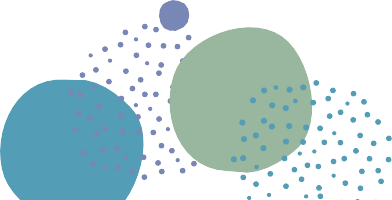 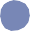 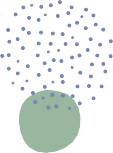 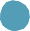 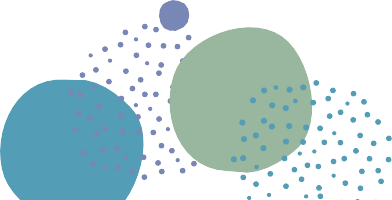 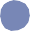 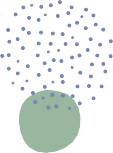 